      LOYOLA COLLEGE (AUTONOMOUS), CHENNAI – 600 034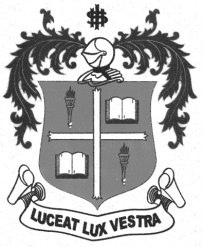     M.Sc. DEGREE EXAMINATION - ZOOLOGYFOURTH SEMESTER – APRIL 2012ZO 4954 - IMMUNOLOGY               Date : 23-04-2012 	Dept. No. 	  Max. : 100 Marks    Time : 1:00 - 4:00                                              PART - AAnswer ALL the questions:                                                        2 x 10 = 20  Marks1.	 What is thymus?2.	 What are phagocytes?3.	 Differentiate innate from acquired immunity.4.	 Comment on spleen. 5.	 What are neutrophils?6.   What is the significance of BCG?7.   Explain the significance of PEG.8.   Comment on HAT.9.   What are interferons?10. Explain immune response. PART – BAnswer any FOUR of the following:  				4 x 10 = 40 Marks11.  Give the role of B-lymphocyte and T-lymphocyte.12.  Comment on preparation of vaccines and its administration schedule.13.  Write notes on protozoan infections and their immunity.14   Explain monoclonal antibody production.15   Write  notes on different immune organs of man.16   Explain any two experiments to prove cell adherence in immunity. PART – CAnswer any TWO of the following:				2 x 20 = 40 Marks17. Explain in detail the process of hypersensitivity.18. Write an essay on stem cell differentiations.19. Describe AIDS and its vaccine status.20. Describe the different types of immunoglobulins?***********